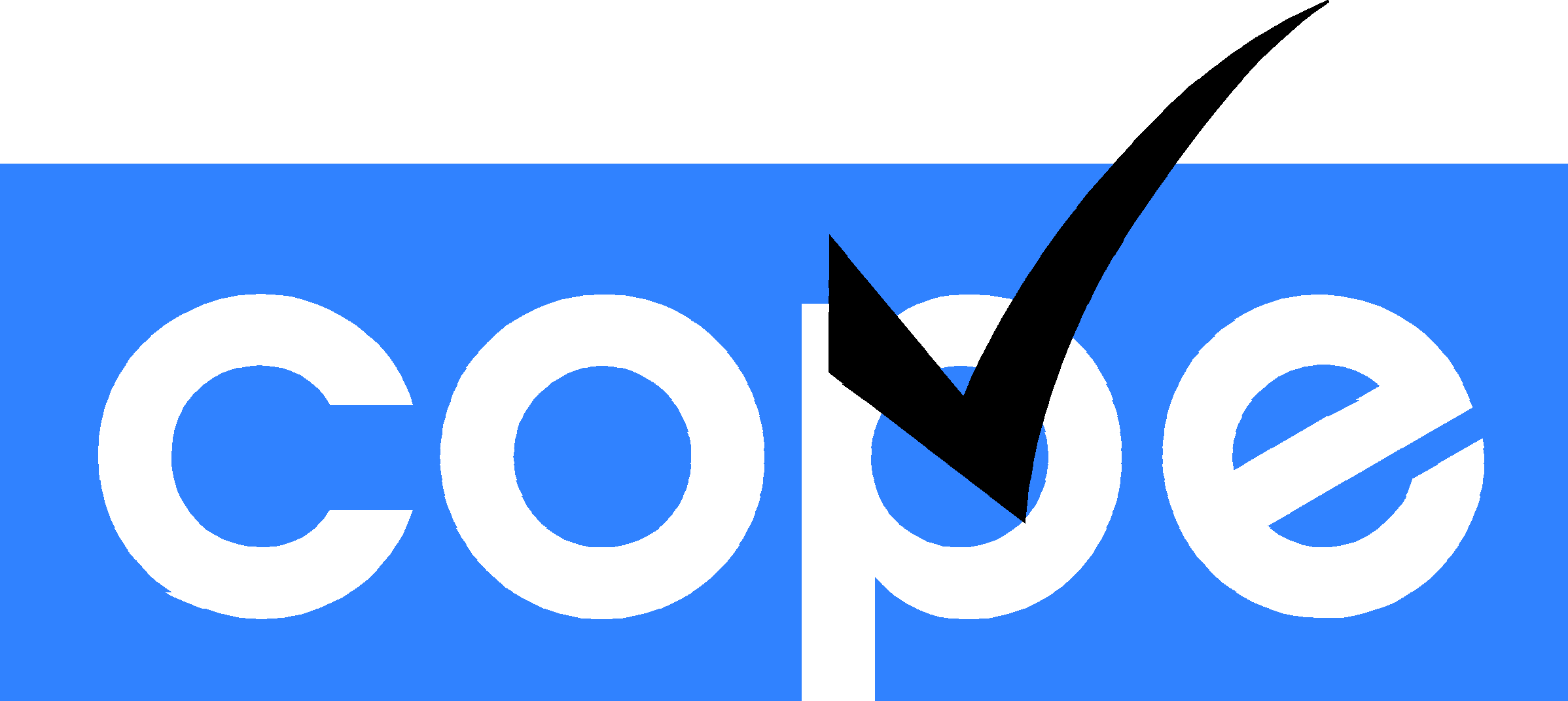 Required COPE Course and Activity Information for Jointly Accredited ProvidersThe following information is required in order to receive a COPE Course ID Number:Instructor Name, Degree: ________________________________________________________________________Adjunct/Co-Instructor Name(s), Degree (if applicable): ________________________________________________Course Title: ___________________________________________________________________________________ Course Description: ___________________________________________________________________________________________________________________________________________________________________________Course Objectives: ___________________________________________________________________________________________________________________________________________________________________________Total Course Hours: ______________________________________________Course Category: 									Course Format and Presentation:Please Note: COPE does NOT provide partial course credit. If you are offering multiple learning sessions led by multiple instructors, please complete the top portion of this form for each individual session. The following information is required in order to receive a COPE Activity Number:Activity Title: __________________________________________________________________________________Activity Start Date: _______________________________    Activity End Date: _____________________________Activity Venue and Address (if Live): _______________________________________________________________Activity Website (If Distance Learning):____________________________________________________________Activity Description: ____________________________________________________________________________Please email the information along with a copy of your marketing materials to arbo@arbo.org prior to your activity date and someone will respond to you with the appropriate COPE numbers.Important: The COPE course and activity numbers must be on the certificate of attendance in order for the credit to be accepted by the optometry licensing boards.Contact Lenses (CL)Functional Vision/Pediatrics (FV)General Optometry (GO)Low Vision/Vision Impairment & Rehabilitation (LV)Public Health (PB)Glaucoma (GL)Injection Skills (IS)Laser Procedures (LP)Peri-Operative Management of Ophthalmic Surgery (PO)Surgery Procedures- Optometric (SP)Treatment & Management of Ocular Disease (TD)Neuro-Optometry (NO)Pharmacology (PH)Systemic Disease (SD)Practice Management (PM)Ethics/Jurisprudence (EJ)Live Format-Live Format-Live Format-Lecture            Interactive/Workshop        PanelSymposium/Scientific Lecture   Grand RoundsPosterInteractive Distance Learning Format- Internet/Online Interactive Distance Learning Format- Internet/Online Interactive Distance Learning Format- Internet/Online Enduring Distance Learning Format- Internet/Online    Enduring Distance Learning Format- Internet/Online    Enduring Distance Learning Format- Internet/Online    Written Format- Correspondence                Written Format- Correspondence                Written Format- Correspondence                